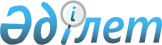 Солтүстік Қазақстан облысы Есіл ауданы мәслихатының 2020 жылғы 8 қаңтардағы № 45/276 "2020-2022 жылдарға арналған Солтүстік Қазақстан облысы Есіл ауданы Корнеевка ауылдық округінің бюджетін бекіту туралы" шешіміне өзгерістер мен толықтыру енгізу туралыСолтүстік Қазақстан облысы Есіл ауданы мәслихатының 2020 жылғы 24 сәуірдегі № 49/318 шешімі. Солтүстік Қазақстан облысының Әділет департаментінде 2020 жылғы 27 сәуірде № 6275 болып тіркелді
      Қазақстан Республикасының 2008 жылғы 4 желтоқсандағы Бюджеттік кодексінің 109-1 - бабына, Қазақстан Республикасының 2001 жылғы 23 қаңтардағы "Қазақстан Республикасындағы жергілікті мемлекеттік басқару және өзін-өзі басқару туралы" Заңының 6-бабы 1 тармағы 1) тармақшасына сәйкес, Солтүстік Қазақстан облысы Есіл ауданының мәслихаты ШЕШІМ ҚАБЫЛДАДЫ:
      1. "2020-2022 жылдарға арналған Солтүстік Қазақстан облысы Есіл ауданы Корнеевка ауылдық округінің бюджетін бекіту туралы" Солтүстік Қазақстан облысы Есіл ауданы мәслихатының 2020 жылғы 8 қаңтардағы № 45/276 шешіміне (2020 жылдың 24 қаңтарындағы Қазақстан Республикасы нормативтік құқықтық актілерінің электрондық түрдегі эталондық бақылау банкінде жарияланған, Нормативтік құқықтық актілерді мемлекеттік тіркеу тізілімінде № 5971 болып тіркелген) келесі өзгерістер мен толықтыру енгізілсін:
      1 тармақ жаңа редакцияда мазмұндалсын:
       "1. 2020-2022 жылдарға арналған Солтүстік Қазақстан облысы Есіл ауданы Корнеевка ауылдық округінің бюджеті сәйкесінше 1, 2, 3 қосымшаларға сәйкес, соның ішінде 2020 жылға келесі көлемдерде бекітілсін:
      1) кірістер 72 586 мың теңге:
      салықтық түсімдер 14 567 мың теңге;
      салықтық емес түсімдер 0 мың теңге;
      негізгі капиталды сатудан түсетін түсімдер 0 мың теңге;
      трансферттер түсімі 58 019 мың теңге;
      2) шығындар 78 474,1 мың теңге;
      3) таза бюджеттік кредиттеу 10 000 мың теңге:
      бюджеттік кредиттер 10 000 мың теңге;
      бюджеттік кредиттерді өтеу 0 мың теңге;
      4) қаржы активтері мен операциялар бойынша сальдо 0 мың теңге:
      қаржы активтерін сатып алу 0 мың теңге;
      мемлекеттің қаржы активтерін сатудан түсетін түсімдер 0 мың теңге;
      5) бюджет тапшылығы (профициті) - 15 888,1 мың теңге;
      6) бюджет тапшылығын қаржыландыру (профицитін пайдалану) 15 888,1 мың теңге:
      қарыздар түсімі 10 000 мың теңге;
      қарыздарды өтеу 0 мың теңге;
      бюджет қаражатының пайдаланылатын қалдықтары 5 888,1 мың теңге.";
      5-1 тармақпен келесі мазмұнда толықтырылсын:
       "5-1. 2020 жылға арналған Корнеевка ауылдық округінің бюджетінде жұмыспен қамту Жол картасы аясында шараларды қаржыландыру үшін ауылдық округтер бюджеттеріне берілетін ішкі қарыздар қаражаттарынан облыстық бюджеттен кредиттер қарастырылсын, соның ішінде:
      Корнеевка ауылының көше жарықтарының ағымдағы жөндеулеріне.
      Облыстық бюджеттің аталған кредиттерін бөлу "2020-2022 жылдарға арналған Солтүстік Қазақстан облысы Есіл ауданы Корнеевка ауылдық округінің бюджетін бекіту туралы" Есіл ауданы мәслихатының шешімін іске асыру туралы" Солтүстік Қазақстан облысы Есіл ауданы Корнеевка ауылдық округі әкімінің шешімімен анықталады.";
      аталған шешімнің 1 қосымшасы осы шешімнің қосымшасына сәйкес жаңа редакцияда мазмұндалсын.
      2. Осы шешім 2020 жылдың 1 қаңтарынан бастап қолданысқа енгізіледі. 2020 жылға арналған Солтүстік Қазақстан облысы Есіл ауданы Корнеевка ауылдық округінің бюджеті
					© 2012. Қазақстан Республикасы Әділет министрлігінің «Қазақстан Республикасының Заңнама және құқықтық ақпарат институты» ШЖҚ РМК
				
      Солтүстік Қазақстан облысы Есіл ауданының мәслихаты сессиясының төрағасы 

Б.Койшибаев

      Солтүстік Қазақстан облысы Есіл ауданы мәслихатының хатшысы 

А.Бектасова
Солтүстік Қазақстан облысы Есіл ауданы мәслихатының 2020 жылғы 24 сәуірі № 49/318 Шешіміне қосымшаСолтүстік Қазақстан облысы Есіл ауданы мәслихатының 2020 жылғы 8 қаңтардағы № 45/276 шешіміне 1-қосымша
Санаты 
Сыныбы 
Кші сыныбы
Атауы
Сомасы (мың теңге) 2020 жыл
1) Кірістер
72 586
1
Салықтық түсімдер
14 567
01
Табыс салығы
3 264
2
Жеке табыс салығы
3 264
04
Меншiкке салынатын салықтар
11 303
1
Мүлікке салынатын салықтар
63
3
Жер салығы
990
4
Көлік құралдарына салынатын салық
10 250
4
Трансферттердің түсімдері
58 019
02
Мемлекеттік басқарудың жоғары тұрған органдарынан түсетін трансферттер
58 019
3
Аудандық (облыстық маңызы бар қаланың) бюджеттік трансферттер 
58 019
Функционалдық топ
Бюджеттік бағдарламалардың әкімшісі
Бағдарлама
Атауы
Сомасы (мың теңге) 2020 жыл
2) Шығындар
78 474,1
01
Жалпы сипаттағы мемлекеттік қызметтер
14 879
124
Аудандық маңызы бар қала, ауыл, кент, ауылдық округ әкімінің аппараты 
14 879
001
Аудандық маңызы бар қала, ауыл, кент, ауылдық округ әкімінің қызметін қамтамасыз ету жөніндегі қызметтер
14 879
07
Тұрғын үй-коммуналдық шаруашылық
6 757
124
Аудандық маңызы бар қала, ауыл, кент, ауылдық округ әкімінің аппараты 
6 757
008
Елді мекендердегі көшелерді жарықтандыру
1 985
009
Елді мекендердің санитариясын қамтамасыз ету
1 172
014
Елді мекендерді сумен жабдықтауды ұйымдастыру
3 600
12
Көлік және коммуникация
42 628,4
124
Аудандық маңызы бар қала, ауыл, кент, ауылдық округ әкімінің аппараты
42 628,4 
013
Аудандық маңызы бар қалаларда, ауылдарда, кентттерде, ауылдық округтерде автомобиль жолдарының жұмыс істеуін қамтамасыз ету
300
045
Аудандық маңызы бар қалаларда, ауылдарда, кенттерде, ауылдық округтерде автомобиль жолдарын күрделі және орташа жөндеу 
42 328,4
13
Басқалар
14 209,7
124
Аудандық маңызы бар қала, ауыл, кент, ауылдық округ әкімінің аппараты
14 209,7
040
Өңірлерді дамытудың 2025 жылға дейінгі мемлекеттік бағдарламасы шеңберінде өңірлерді экономикалық дамытуға жәрдемдесу бойынша шараларды іске асыруға ауылдық елді мекендерді жайластыруды шешуге арналған іс-шараларды іске асыру
14 209,7
3) Таза бюджеттік кредиттеу
10 000
Бюджеттік кредиттер
10 000
Функционалдық топ
Бюджеттік бағдарламалардың әкімшісі
Бағдарлама
Атауы
Сомасы (мың теңге) 2020 жыл
7
Тұрғын үй-коммуналдық шаруашылық
10 000
124
Аудандық маңызы бар қала, ауыл, кент, ауылдық округ әкімінің аппараты 
10 000
008
Елді мекендердегі көшелерді жарықтандыру
10 000
Бюджеттік кредиттерді өтеу
0
4) Қаржы активтермен операциялар бойынша сальдо
0
Қаржылық активтерді сатып алу
0
Мемлекеттің қаржы активтерін сатудан түсетін түсімдер
0
5) Бюджет тапшылығы (профициті)
- 15 888,1
6) Тапшылық орнын қаржыландыру (бюджет профицитін пайдалану)
15 888,1
Санаты 
Сыныбы 
Кші сыныбы
Атауы
Сомасы (мың теңге) 2020 жыл
7
Қарыздар түсімдері
10 000
01
Мемлекеттік ішкі қарыздар
10 000
2
Қарыз алу келісім-шарттары
10 000
16
Қарыздарды өтеу
0
Санаты 
Сыныбы 
Кші сыныбы
Атауы
Сомасы (мың теңге) 2020 жыл
8
Бюджет қаражатының пайдаланатын қалдықтары
5 888,1
01
Бюджет қаражатының қалдықтары
5 888,1
1
Бюджет қаражатының бос қалдықтары
5 888,1